Приложение № 3 (к договору по оказанию услуг доставки)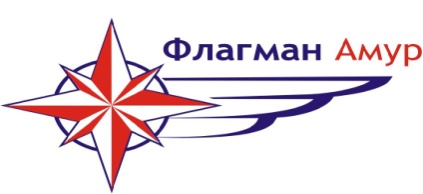 ПОРУЧЕНИЕ ЭКСПЕДИТОРУ №на транспортировку грузаДостоверность информации гарантирована заявителем /______/____________________________(подпись)                             (ФИО)                 М.П. Настоящее Поручение экспедитору, полученное Исполнителем посредством факсимильной связи или электронной почты, признается Сторонами равнозначным Поручением экспедитору на бумажном носителе и имеет полную юридическую силу. Подача данного поручения означает согласие с ценой за оказанную услугу.  Заявитель предупрежден об ответственности за неполные и неправильные сведения, содержащиеся в Поручении экспедитору. В случае отказа Заявителя от исполнения Поручения экспедитору (заявленного или фактического отказа от передачи груза и оформления транспортных, сопроводительных, либо иных документов), выраженного в момент прибытия водителя-экспедитора, Заявитель обязуется оплатить холостой пробег автомобиля в соответствии с установленными расценками.Дата составления заявкиДата отправления грузаИнформация о грузоотправителе:Информация о грузоотправителе:Пункт отправленияАдрес забора в пункте отправленияНаименование грузоотправителяИНН / КПП (для юр. лиц и ИП)Паспортные данные (для физ. лиц) серия          номер Контактное лицоТелефон Информация о грузе:Информация о грузе:Информация о грузе:Информация о грузе:Информация о грузе:Информация о грузе:Информация о грузе:Наименование грузаНаименование грузаКоличество местВес (кг)Объем (м3)Тип имеющейся упаковкиТип имеющейся упаковкиХрупкий груз (да/нет)Хрупкий груз (да/нет)Хрупкий груз – это груз, требующий особо тщательной и осторожной перевозкиХрупкий груз – это груз, требующий особо тщательной и осторожной перевозкиХрупкий груз – это груз, требующий особо тщательной и осторожной перевозкиНегабаритный груз (да/нет)Негабаритный груз (да/нет)Груз считается негабаритным, если вес одного места превышает 250 кг (100 кг для Сахалина, Николаевска-на-Амуре, Якутии) или сумма измерений (длина, ширина, высота) более 3 мГруз считается негабаритным, если вес одного места превышает 250 кг (100 кг для Сахалина, Николаевска-на-Амуре, Якутии) или сумма измерений (длина, ширина, высота) более 3 мГруз считается негабаритным, если вес одного места превышает 250 кг (100 кг для Сахалина, Николаевска-на-Амуре, Якутии) или сумма измерений (длина, ширина, высота) более 3 мТемпературный режим (да/нет)Температурный режим (да/нет)Только для перевозки «теплых» грузов в зимнее время годаТолько для перевозки «теплых» грузов в зимнее время годаТолько для перевозки «теплых» грузов в зимнее время годаКомментарийКомментарийИнформация о грузополучателе:Информация о грузополучателе:Информация о грузополучателе:Пункт назначенияАдрес доставки в пункте назначенияНаименование грузополучателяИНН / КПП (для юр. лиц и ИП)Паспортные данные (для физ. лиц) серия          номер  серия          номер Контактное лицоТелефон Доставка груза до адреса (да/нет)заполняется при необходимости  доставки до адреса  в пункте назначенияРеквизиты плательщика:Реквизиты плательщика:Место оплаты (город)Наименование плательщикаИНН / КПП (для юр. лиц и ИП)Юридический адрес плательщикаПочтовый адрес для доставки оригиналов документовЭлектронная почта плательщика